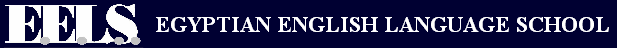 English Department	                                        Name: __________________			Junior 6                                                                      Date: __________________Readers					A Midsummer Night’s Dream Acts 3, 4 and 5 (Model Answer)A. Answer the following questions.1. Puck was famous for playing tricks and people were afraid of him. When he watched Bottom acting, he decided to change him to a donkey because he didn’t like his acting.2. Yes, because Titania fell in love with Bottom who had a donkey’s head. Earlier, Oberon wished that Titania would fall in love with an animal.3. Helena was angry at Hermia because she thought that Hermia asked Lysander and Demetrius to pretend that they were in love with Helena and make fun of her.4.First, when he saw Helena disappointed because Demetrius didn’t love her, he asked Puck to put some magic juice on Demetrius’ eyes to fall in love with her. Second, when he saw Titania in love with a man with a donkey’s head, he felt regretful and decided to fix everything again. He realized that he was angry at her and what he had done was wrong. This showed that he was a kind person after all.5. Oberon wished to take revenge from Titania because she refused to give him the little boy to work for him, so he was angry and jealous. Thus, he ordered Puck to put some magic juice on her eyes wishing that she would fall in love with any animal. Demetrius wanted to take revenge from Lysander for escaping with Helena. Egeus wanted to take revenge from Lysander for escaping with his daughter.6. It is about two lovers: Pyramus and Thisbe who tried to escape to get married but unfortunately both of them died.7.Egeus didn’t like the play because it reminded him of what his daughter had done. Both Thisbe and Hermia escaped to get married.8.B. Read the following quotations then answer the questions that follow:1. a. Puck.b. He decided to turn Bottom into a man with a donkey’s head.c. troublesome, tricky or evil.2. a. Titania said these words to Bottom.b. No, she didn’t mean these words because she was under a magic spell.3. a. Oberon said these words to Puck.b. Unintentionally, Puck put the magic juice on Lysander’s eyes instead of Demetrius. Therefore, Lysander was the one who fell in love with Helena.c. He gave Puck some magic juice to put on everyone’s eyes while they’re sleeping to break the spell and fix all the mistakes.4. a. Theseus.b. Theseus and Hippolyta, Lysander and Hermia and Demetrius and Helena.5. a. Titania said these words to Oberon.b. No, she wasn’t. She was under a magic spell and that’s why she couldn’t remember anything.c. theme of magic.A Midsummer Night’s DreamThe Terrible Story of Young Pyramus and his ThisbeTheme: love / a complicated relationshipTheme: love / a complicated relationshipTwo lovers: Lysander and HermiaTwo lovers: Thisbe and PyramusHermia escaped to marry Lysander.Thisbe escaped to marry Pyramus.Hermia was a strong rebellious woman.Thisbe was a strong rebellious woman.Setting: woods – at nightSetting: woods – at nightAnimal: donkeyAnimal: lion